1.  I was in the Accounting Task Lists Section.2.  I was adding tasks in a task list called Vendor Communication Information Changes.3.  I was checking to see how many tasks I have added, which shows up as # Open Tasks4.  First the # of Open Tasks next to the vendor task list name says 5 Open Tasks, then when I filtered for the dependent tasks as well, it says 4 Open Tasks, but only 3 shows up.I was unable to get a screenshot of the 5 Open Tasks, but this is a screenshot of the 4 Open Tasks, where only 3 tasks are showing.  (Please notice carefully that 0 tasks are filtered out). I also know for sure that I entered more than 3 tasks, where did the other tasks I entered go?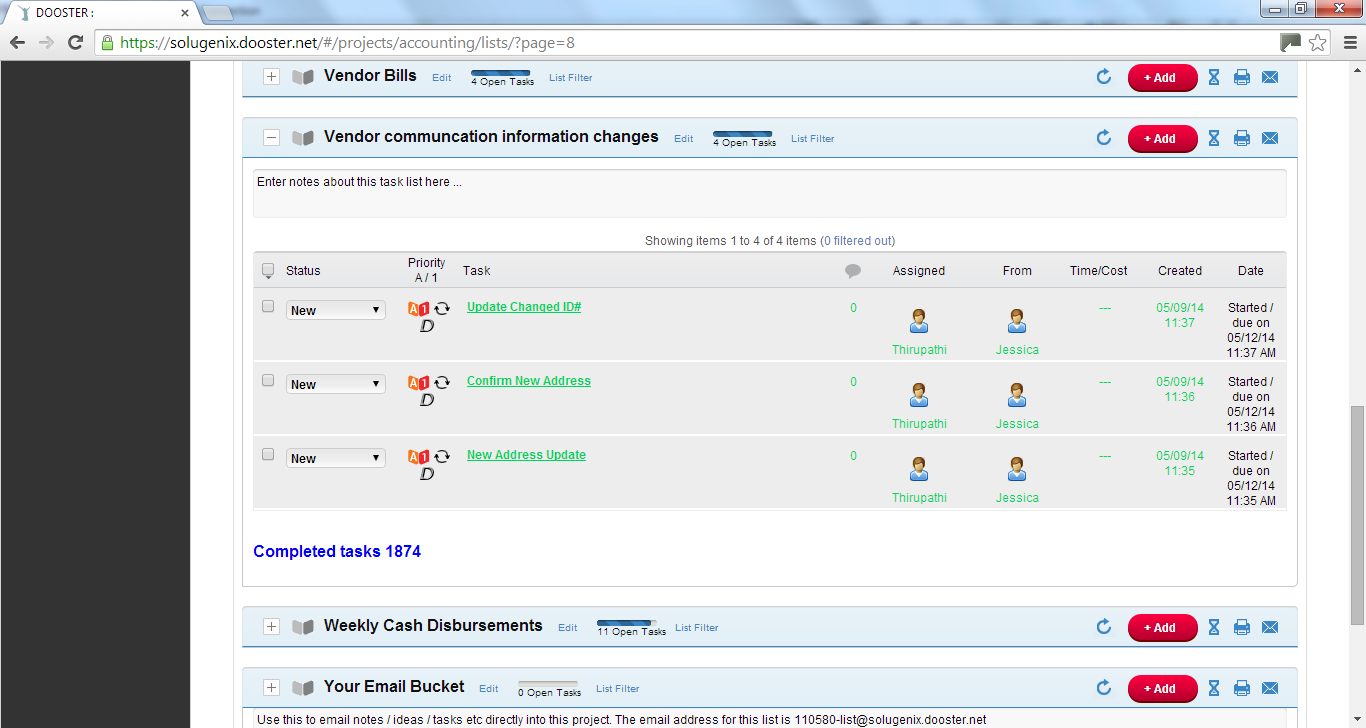 